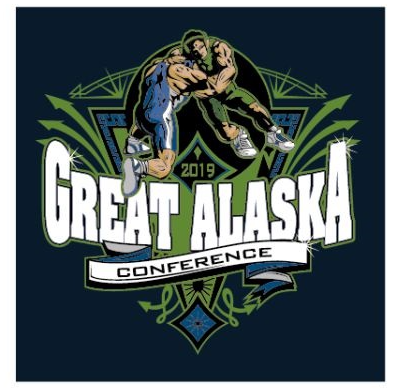 December 13-14, 2019Bethel Regional High SchoolSCHEDULE(Times Subject to Change)Thursday, December 12AM – PM			Teams arrive6:30 PM – 10 PM		Teams can practice in the gym.5 PM - 6:30 PM		Dinner - Chicken Noodle soup, salad, cookie & juice7 PM	Coaches/Seeding Meeting in the Hospitality Room. Dinner provided.Friday, December 13t7:30 AM			Weigh Ins w/singlet (scratch + 2.5) 103 = 105.5Breakfast - Scrambled eggs, sausage, potatoes O'Brien, fruit & juice.Session 19 AM – 12 PM		Championship Preliminary Round 				Championship Round 1 				Consolation Round 1 12 PM –1:30 PM		Lunch - Chicken w/Pasta, salad, fruit, cookie & juiceSession 21:30 PM – 5 PM		Consolation Round 2 Championship Semi’s Consolation Round 3 5 PM – 6:30 PM		Dinner - Spaghetti, salad, garlic bread, corn, cookie & juiceSession 36:30 PM – 10 PM	Championship Finals Consolation Semi’s  Saturday, December 147:30 AM			Weigh Ins w/singlet (scratch + 3.5) 103 = 106.5 Breakfast - Pancakes, scrambled eggs, sausage or bacon, fruit & juiceSession 49 AM – 12 PM		Consolation Finals (2 mats)				True 2nd Place matches (if necessary)				Awards to follow after the last match.11:30 AM – 12:30 PM	Lunch Chicken Sandwich, bag of chips, fruit, granola bar and juice.Teams can depart after Lunch.COACHES:  PLEASE MAKE SURE THAT ALL OF YOUR RECORDS ARE UPDATED ON TRACKWRESTLING.Please fill out the travel information and send it to:Ryan SaltzmanActivities Director907-545-5087 cell907-543-4436 workGreat Alaska Conference Travel Info.School NameAirlineArrival Date/ TimeDeparture Date/ TimeNumber of male studentsNumber of female studentsNumber of male adultsNumber of female adults